EDITAL Nº ____/____FICHA DE INSCRIÇÃO PARA SOLICITAÇÃO CREDENCIAMENTO E RECREDENCIAMENTO DE DOCENTES NO PROGRAU – Segundo Semestre de 2019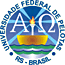 Universidade Federal de PelotasPró-reitoria de Pesquisa e Pós-GraduaçãoFaculdade de Arquitetura e UrbanismoPÓS-GRADUAÇÃO STRICTO SENSUPrograma de Pós-Graduação em Arquitetura e Urbanismo, nível de mestrado, recomendado pela CAPES em Dezembro de 2007NOME:NOME:NOME:NOME:E-MAIL:E-MAIL:E-MAIL:E-MAIL:TELEFONE:TELEFONE:TELEFONE:TELEFONE:DATA DE NASCIMENTO:DATA DE NASCIMENTO:DATA DE NASCIMENTO:DATA DE NASCIMENTO:UNIDADE NA UFPEL:UNIDADE NA UFPEL:UNIDADE NA UFPEL:UNIDADE NA UFPEL:FORMAÇÃO:FORMAÇÃO:FORMAÇÃO:FORMAÇÃO:TITULAÇÃO:TITULAÇÃO:TITULAÇÃO:TITULAÇÃO:ANO DE TITULAÇÃO:ANO DE TITULAÇÃO:ANO DE TITULAÇÃO:ANO DE TITULAÇÃO:LOCAL DE TITULAÇÃO:LOCAL DE TITULAÇÃO:LOCAL DE TITULAÇÃO:LOCAL DE TITULAÇÃO:SOLICITO INGRESSAR NO PROGRAU COMO PROFESSOR:SOLICITO INGRESSAR NO PROGRAU COMO PROFESSOR:SOLICITO INGRESSAR NO PROGRAU COMO PROFESSOR:SOLICITO INGRESSAR NO PROGRAU COMO PROFESSOR:Professor ColaboradorProfessor PermanenteCaso a escolha tenha sido Professor Permanente:Caso a escolha tenha sido Professor Permanente:Caso a escolha tenha sido Professor Permanente:Caso a escolha tenha sido Professor Permanente:Você já esteve como professor Colaborador ou Permanente no PROGRAU?Você já esteve como professor Colaborador ou Permanente no PROGRAU?Você já esteve como professor Colaborador ou Permanente no PROGRAU?Você já esteve como professor Colaborador ou Permanente no PROGRAU?SIMNÃO Em que período?